Länder-SpezialArbeitsblätter zum HanisauLand „Länder-Spezial“HintergrundAndere Länder und Kulturen kennenzulernen und sich mit den Lebensumständen von Menschen in allen Teilen der Welt auseinanderzusetzen ist von großer Bedeutung für die Bildung von jungen Menschen, die in modernen Gesellschaften aufwachsen, die zunehmend von kultureller Diversität geprägt werden. Fremdverstehen im Unterricht zu ermöglichen und zu fördern, befähigt Schülerinnen und Schüler langfristig zu interkulturellem Dialog, einer der Schlüsselqualifikationen in einer globalisierten Welt. KompetenzerwerbSachkompetenzDie Schülerinnen und Schüler …kennen die Kontinente der Erde;können ausgewählte Länder den Kontinenten zuordnen, auf denen sie liegen;haben Basiskenntnisse zu verschiedenen Ländern der Erde;wissen, dass die Bezeichnung „Ausländer“ je nach Perspektive auf jeden Menschen zutreffen kann.MethodenkompetenzDie Schülerinnen und Schüler …arbeiten Informationen aus einem Sachtext heraus;präsentieren diese Informationen übersichtlich;üben sich im Problematisieren und Diskutieren.UrteilskompetenzDie Schülerinnen und Schüler …beurteilen die Schwierigkeiten, die damit verbunden sind, sich mit dem Begriff „Ausländer“ zu identifizieren. Eine Welt – viele Länder  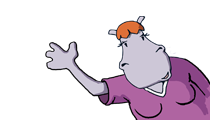  Aufgabe 1: Ausland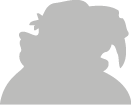 „Wenn ich das Wort Ausland höre, denke ich an …“
Wie würdest du den Satz beenden?
Sammelt eure Vorschläge in einem Cluster an der Tafel und sprecht darüber. Aufgabe 2: Andere Länder – andere KontinenteOrdne mithilfe der Übersicht im 2. Kapitel des „Länder-Spezials“ die folgenden Länder den Kontinenten zu, auf denen sie liegen.  Aufgabe 3: Andere Länder stellen sich vor
Teilt die Länder in der Klasse auf (je nach Klassengröße arbeitet ihr in Einzel- oder Partnerarbeit). Informiert euch mithilfe des 1. Kapitels „Länder A–Z“ des Länder-Spezials über das jeweilige Land und verfasst einen Steckbrief, der „euer“ Land vorstellt. Weist in dem Steckbrief auch auf das vorherrschende politische System hin. Hängt die Steckbriefe in der Klasse auf.TIPP: Schlagt unklare Begriffe im Hanisauland-Lexikon nach! Aufgabe 4: Im AuslandHanisauLands Außenminister Egon ist im Ausland. Kannst du erraten, in welchem Land er unterwegs ist? Nutze die Hinweise, die Egon dir gibt, und recherchiere im 2. Kapitel „Länder nach Kontinenten“ des „Länder-Spezials“. Trage die Lösung ins Lösungsfeld ein.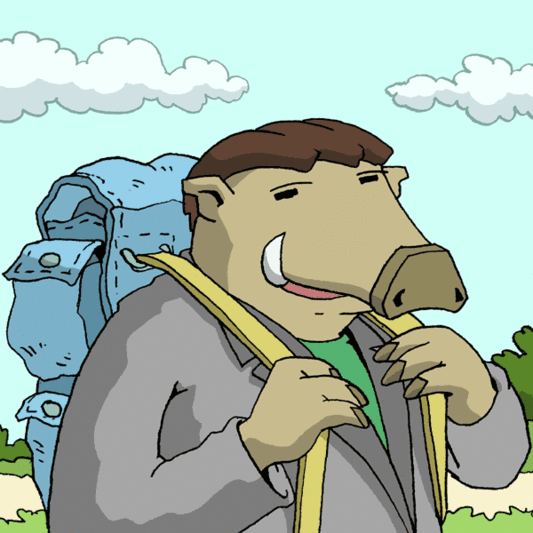 Lösung: Aufgabe 5: Im Ausland als Ausländer
Schaut euch den Comic „Im Ausland“ im 9. Kapitel des Länder-Spezials an. Habt ihr schon einmal ähnliche Erfahrungen gemacht und wart selbst ein „Ausländer“? Diskutiert das Problem, das Außenminister Egon hat, und bringt dabei eure eigenen Erfahrungen mit ein. Lösungsblatt
Aufgabe 1Freie Assoziationen entsprechend der individuellen Erfahrungswelt und des Vorwissens der Schülerinnen und Schüler.Aufgabe 2Europa:Asien: VietnamAfrika: GhanaAustralien: NeuseelandNordamerika:Südamerika: Argentinien
Aufgabe 3In die Steckbriefe sollten grundsätzliche Informationen wie Fläche, Einwohnerzahl, Hauptstadt, Landessprache und Währung aufgenommen werden. Es sollten auch kurze Informationen zur Geschichte des Landes, zu speziellen Sehenswürdigkeiten und zu landestypischen oder kulturellen Besonderheiten einfließen.Aufgabe 4Das gesuchte Land ist Irland. Aufgabe 5Die Diskussion erfolgt auf der Grundlage der individuellen Erfahrungen und der Erlebenswelt der Schülerinnen und Schüler. Dabei sollte der Gedanke einfließen, dass im gesellschaftlichen und politischen Diskurs oftmals pauschal und auch exkludierend von „den Ausländern“ im Sinne von „den anderen/Fremden“ gesprochen wird, obwohl jeder selbst auch Ausländer sein kann oder es schon gewesen ist, wenn auch nur temporär. Ob jemand als „Ausländer“ bezeichnet werden kann oder nicht ändert sich mit der (räumlichen) Perspektive, sagt aber nichts über den Menschen an sich aus oder darüber, ob es Gemeinsamkeiten gibt oder nicht. Sollten sich Schülerinnen und Schüler mit Migrationshintergrund in der Klasse befinden, ist die Reflektion ihrer persönlichen Erfahrung und Perspektive in diesem Zusammenhang von besonderer Bedeutung.ThemaEine Welt – viele LänderFächerGeschichte, Politik, GesellschaftskundeZielgruppe5.-7. Klasse Materialien1 Arbeitsblatt (Sek. I) (3 Seiten + 1 Lösungsblatt)